Database TipsTo access your library’s Databases, visit https://www.odin.nodak.edu/ and click A-Z List under e-Resources.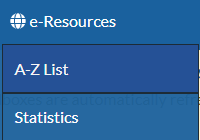 What to do if you are having issues:
Try using a different internet browser. We recommend Chrome or Firefox.Clear your browser’s cache/browsing data.Verify you are using the correct Database link.Did your library get new computers or a new internet service provider over the summer?Submit an ODIN Help Desk Ticket for assistance